Зарегистрировано в Минюсте России 21 августа 2018 г. N 51946МИНИСТЕРСТВО СТРОИТЕЛЬСТВА И ЖИЛИЩНО-КОММУНАЛЬНОГОХОЗЯЙСТВА РОССИЙСКОЙ ФЕДЕРАЦИИПРИКАЗот 8 июня 2018 г. N 341/прОБ УТВЕРЖДЕНИИ ТРЕБОВАНИЙК СОСТАВУ, СОДЕРЖАНИЮ И ПОРЯДКУ ОФОРМЛЕНИЯ ЗАКЛЮЧЕНИЯГОСУДАРСТВЕННОЙ ЭКСПЕРТИЗЫ ПРОЕКТНОЙ ДОКУМЕНТАЦИИИ (ИЛИ) РЕЗУЛЬТАТОВ ИНЖЕНЕРНЫХ ИЗЫСКАНИЙВ соответствии с пунктом 37 Положения об организации и проведении государственной экспертизы проектной документации и результатов инженерных изысканий, утвержденного постановлением Правительства Российской Федерации от 5 марта 2007 г. N 145 (Собрание законодательства Российской Федерации, 2007, N 11, ст. 1336; 2008, N 47, ст. 5481; 2013, N 39, ст. 4992; 2014, N 13, ст. 1479; 2018, N 13, ст. 1779), подпунктом 5.2.21 пункта 5 Положения о Министерстве строительства и жилищно-коммунального хозяйства Российской Федерации, утвержденного постановлением Правительства Российской Федерации от 18 ноября 2013 г. N 1038 (Собрание законодательства Российской Федерации, 2013, N 47, ст. 6117; 2014, N 12, ст. 1296; N 40, ст. 5426; N 50, ст. 7100; 2015, N 2, ст. 491; N 4, ст. 660; N 23, ст. 3334; N 24, ст. 3479; N 46, ст. 6393; N 47, ст. 6586, ст. 6601; 2016, N 2, ст. 376; N 41, ст. 5837; N 47, ст. 6673; N 48, ст. 6766; N 50, ст. 7112; 2017, N 1, ст. 185; N 8, ст. 1245; N 32, ст. 5078; N 33, ст. 5200; N 49, ст. 7468; N 52, ст. 8137; 2018, N 24, 3537), приказываю:1. Утвердить Требования к составу, содержанию и порядку оформления заключения государственной экспертизы проектной документации и (или) результатов инженерных изысканий согласно приложению к настоящему приказу.2. Признать утратившим силу приказ Министерства строительства и жилищно-коммунального хозяйства Российской Федерации от 9 декабря 2015 г. N 887/пр "Об утверждении требований к составу, содержанию и порядку оформления заключения государственной экспертизы проектной документации и (или) результатов инженерных изысканий" (зарегистрирован Министерством юстиции Российской Федерации 29 декабря 2015 г., регистрационный N 40333).3. Контроль за исполнением настоящего приказа возложить на заместителя Министра строительства и жилищно-коммунального хозяйства Российской Федерации Х.Д. Мавлиярова.МинистрВ.В.ЯКУШЕВУтвержденыприказом Министерства строительстваи жилищно-коммунального хозяйстваРоссийской Федерацииот 8 июня 2018 г. N 341/прТРЕБОВАНИЯК СОСТАВУ, СОДЕРЖАНИЮ И ПОРЯДКУ ОФОРМЛЕНИЯ ЗАКЛЮЧЕНИЯГОСУДАРСТВЕННОЙ ЭКСПЕРТИЗЫ ПРОЕКТНОЙ ДОКУМЕНТАЦИИИ (ИЛИ) РЕЗУЛЬТАТОВ ИНЖЕНЕРНЫХ ИЗЫСКАНИЙ1. Настоящие Требования к составу, содержанию и порядку оформления заключения государственной экспертизы проектной документации и (или) результатов инженерных изысканий (далее - Требования) определяют требования к составу, содержанию и порядку оформления заключения государственной экспертизы проектной документации и (или) результатов инженерных изысканий в отношении объектов капитального строительства, указанных в частях 1 и 2.1 статьи 49 Градостроительного кодекса Российской Федерации (Собрание законодательства Российской Федерации, 2005, N 1, ст. 16; 2006, N 1, ст. 21; N 52, ст. 5498; 2007, N 31, ст. 4012; N 50, ст. 6237; 2008, N 20, ст. 2260; N 30, ст. 3604; 2009, N 1, ст. 17; 2011, N 30, ст. 4591, 4594, 4605; N 49, ст. 7015; 2013, N 27, ст. 3480; 2014, N 26, ст. 3387; N 43, ст. 5799, 2015, N 1, ст. 11, 86; 2016, N 1, ст. 22; N 27, ст. 4301; 2017, N 31, ст. 4740; 2018, N 1, 91; N 18, ст. 2559), а также проектной документации, подготовленной для проведения капитального ремонта автомобильных дорог общего пользования (далее - заключение экспертизы).2. При представлении заявителем документов в электронном виде для проведения экспертизы заключение экспертизы оформляется в виде электронного документа в формате pdf, а также в форме документа на бумажном носителе, если это предусмотрено в заявлении и (или) договоре.В случае если документы для проведения экспертизы представлены на бумажном носителе, заключение экспертизы оформляется на бумажном носителе.Рекомендуемый образец заключения экспертизы содержится в приложении к Требованиям.3. Требования к составу, содержанию и порядку оформления заключения экспертизы устанавливаются в отношении следующих объектов экспертизы:1) результаты инженерных изысканий;2) проектная документация;3) проектная документация и результаты инженерных изысканий.4. Заключение экспертизы должно содержать титульный лист, а также следующие разделы:1) общие положения и сведения о заключении экспертизы;2) сведения, содержащиеся в документах, представленных для проведения экспертизы проектной документации;3) сведения, содержащиеся в документах, представленных для проведения экспертизы результатов инженерных изысканий;4) описание рассмотренной документации (материалов);5) выводы по результатам рассмотрения.5. Титульный лист заключения экспертизы должен содержать следующую информацию:1) номер заключения экспертизы;2) сведения об утверждении заключения экспертизы (должность, фамилия, имя, отчество (последнее при наличии) и подпись лица, утвердившего заключение экспертизы, дата такого утверждения, печать организации по проведению экспертизы);3) результат проведенной экспертизы (положительное либо отрицательное заключение экспертизы);4) сведения об объекте экспертизы (объект экспертизы, наименование объекта экспертизы в соответствии с проектной документацией, отчетом о результатах инженерных изысканий).6. В отношении заключений экспертизы, сведения о которых подлежат включению в единый государственный реестр заключений экспертизы проектной документации объектов капитального строительства (далее - Реестр) в соответствии с пунктами 7 и 16 Правил формирования единого государственного реестра заключений экспертизы проектной документации объектов капитального строительства, утвержденных постановлением Правительства Российской Федерации от 24 июля 2017 г. N 878 "О порядке формирования единого государственного реестра заключений экспертизы проектной документации объектов капитального строительства и внесении изменений в постановление Правительства Российской Федерации от 5 марта 2007 г. N 145" (Собрание законодательства Российской Федерации, 2017, N 32, ст. 5068; 2018, N 1, ст. 365), номер заключения экспертизы, указанный в подпункте 1 пункта 5 Требований, присваивается оператором, осуществляющим ведение Реестра, при включении сведений о заключении экспертизы в Реестр.В текст заключения экспертизы, подготовленного в виде электронного документа, организацией по проведению экспертизы данная графа не включается, а номер заключения экспертизы присваивается оператором, осуществляющим ведение Реестра, путем формирования электронного документа. Текст заключения экспертизы, подготовленный в виде электронного документа, подписанный усиленными квалифицированными электронными подписями экспертов и утвержденный руководителем организации по проведению экспертизы (либо должностным лицом, уполномоченным руководителем), и присвоенный ему при включении в Реестр номер заключения экспертизы объединяются путем формирования электронного документа в формате xml, подписанного усиленной квалифицированной электронной подписью оператора. При этом в случае выдачи заключения экспертизы также в виде документа на бумажном носителе (если это предусмотрено в заявлении и (или) договоре о проведении государственной экспертизы), данная графа в тексте заключения экспертизы подлежит заполнению экспертной организацией на основании сведений о номере заключения экспертизы, включенных в электронный документ.7. В заключении экспертизы, сведения о котором не подлежат включению в Реестр, номер заключения экспертизы оформляется арабскими цифрами и имеет следующую структуру:а) в первых двух квадратах указывается номер субъекта Российской Федерации, на территории которого планируется к строительству (реконструкции) объект капитального строительства (номера субъектов Российской Федерации указываются в соответствии с приложением к Порядку ведения единого государственного реестра заключений экспертизы проектной документации объектов капитального строительства и предоставления содержащихся в нем сведений и документов, утвержденному приказом Минстроя России от 22 февраля 2018 г. N 115/пр (зарегистрирован в Минюсте России 26 марта 2018 г., регистрационный N 50499). В случае, если объект расположен на территории двух и более субъектов Российской Федерации, указывается номер "00";б) в четвертом квадрате указывается форма экспертизы (при государственной экспертизе проставляется цифра "1", при негосударственной экспертизе - цифра "2");в) в шестом квадрате указывается результат экспертизы (при положительном заключении проставляется цифра "1", при отрицательном заключении - цифра "2" (в случаях, указанных в подпункте "б" пункта 34 Положения об организации и проведении государственной экспертизы проектной документации и результатов инженерных изысканий, утвержденного постановлением Правительства Российской Федерации от 5 марта 2007 г. N 145 (Собрание законодательства Российской Федерации, 2007, N 11, ст. 1336; 2013, N 17, 1958; 2018, N 13, ст. 1779) (далее - Положение об организации и проведении государственной экспертизы), либо цифра "3" (в случаях, указанных в подпунктах "а" и "в" пункта 34 Положения об организации и проведении государственной экспертизы);г) в восьмом квадрате указываются сведения об объекте экспертизы (результаты инженерных изысканий - цифра "1", проектная документация - цифра "2", проектная документация и результаты инженерных изысканий - цифра "3");д) в десятом - тринадцатом квадратах - порядковый номер выданного заключения (проставляются цифры, начиная с крайнего правого квадрата, при этом в оставшихся свободными квадратах проставляется цифра "0". Присвоение номера заключениям осуществляется последовательно, по истечении текущего календарного года происходит его обнуление, нумерация начинается с номера "0001");е) в пятнадцатом и шестнадцатом квадратах - последние две цифры года выдачи заключения.8. Раздел "Общие положения и сведения о заключении экспертизы" включает в себя следующую информацию:1) сведения об организации по проведению экспертизы;2) сведения о заявителе, застройщике, техническом заказчике;3) основания для проведения экспертизы (реквизиты заявления и договора о проведении экспертизы);4) сведения о заключении государственной экологической экспертизы (номер и дата выдачи заключения, орган (организация), утвердивший заключение (указывается в отношении объектов, для которых предусмотрено проведение государственной экологической экспертизы);5) сведения о составе документов, представленных для проведения экспертизы (перечень документов, представленных заявителем для проведения экспертизы).9. Раздел "Сведения, содержащиеся в документах, представленных для проведения экспертизы проектной документации" включает:1) подраздел "Сведения об объекте капитального строительства, применительно к которому подготовлена проектная документация", содержащий следующую информацию (заполняется в соответствии с проектной документацией):сведения о наименовании объекта капитального строительства, его почтовый (строительный) адрес или местоположение (в случае расположения объекта капитального строительства в границах территории Российской Федерации, указываются субъект (субъекты) Российской Федерации, муниципальный район (муниципальные районы), на территории которого (которых) проведены соответствующие инженерные изыскания. В случае расположения объекта капитального строительства за пределами территории Российской Федерации, в том числе во внутренних морских водах, территориальном море и прилежащей зоне Российской Федерации, в исключительной экономической зоне Российской Федерации, в границах российской части (российском секторе) дна Каспийского моря и континентального шельфа Российской Федерации, адрес (местоположение) указывается в соответствии со сведениями, содержащимися в проектной документации);сведения о функциональном назначении объекта капитального строительства;сведения о технико-экономических показателях объекта капитального строительства;2) сведения о зданиях (сооружениях), входящих в состав сложного объекта, применительно к которому подготовлена проектная документация (заполняются в случае подготовки заключения экспертизы в отношении проектной документации, подготовленной применительно к сложному объекту (объекту, входящему в состав имущественного комплекса). Последовательно указываются наименование, почтовый (строительный) адрес (местоположение), функциональное назначение и проектируемые технико-экономические показатели каждого здания (сооружения) в соответствии с проектной документацией. В случае расположения объекта капитального строительства в границах территории Российской Федерации указываются субъект (субъекты) Российской Федерации, муниципальный район (муниципальные районы), на территории которого (которых) проведены соответствующие инженерные изыскания. В случае расположения объекта капитального строительства за пределами территории Российской Федерации, в том числе во внутренних морских водах, территориальном море и прилежащей зоне Российской Федерации, в исключительной экономической зоне Российской Федерации, в границах российской части (российском секторе) дна Каспийского моря и континентального шельфа Российской Федерации, адрес (местоположение) указывается в соответствии со сведениями, содержащимися в проектной документации);3) сведения об источнике (источниках) и размере финансирования строительства, реконструкции, капитального ремонта объекта капитального строительства (в случае если финансирование работ предполагается осуществлять полностью или частично за счет средств бюджетов бюджетной системы Российской Федерации, указывается соответствующий уровень бюджета бюджетной системы Российской Федерации согласно статье 10 Бюджетного кодекса Российской Федерации (Собрание законодательства Российской Федерации, 1998, N 31, ст. 3823; 2007, N 18, ст. 2117; 2014, N 43, ст. 5795, N 48, ст. 6664; 2018, N 24, ст. 3409); в случае если финансирование работ предполагается осуществлять полностью или частично за счет средств юридических лиц, созданных Российской Федерацией, субъектом Российской Федерации, муниципальным образованием, юридических лиц, доля в уставном (складочном) капитале которых Российской Федерации, субъекта Российской Федерации, муниципального образования составляет более 50 процентов, указывается соответствующее юридическое лицо. Также указывается доля финансирования за счет средств бюджетов бюджетной системы Российской Федерации, а также средств юридических лиц, созданных Российской Федерацией, субъектом Российской Федерации, муниципальным образованием, юридических лиц, доля в уставном (складочном) капитале которых Российской Федерации, субъекта Российской Федерации, муниципального образования составляет более 50 процентов, в процентном отношении к полной стоимости проекта);4) сведения о природных и техногенных условиях территории, на которой планируется осуществлять строительство, реконструкцию, капитальный ремонт объекта капитального строительства (указываются природные условия (в том числе климатический район и подрайон, ветровой район, снеговой район, интенсивность сейсмических воздействий, инженерно-геологические условия) и техногенные условия территории, на которой предполагается осуществлять строительство, реконструкцию объекта капитального строительства, с указанием наличия распространения и проявления геологических и инженерно-геологических процессов (карст, склоновые процессы, сели, переработка берегов рек, озер, морей и водохранилищ, подтопление, подрабатываемые территории, сейсмические районы), а также техногенного воздействия. В случае если проектная документация подготовлена в отношении объекта капитального строительства, строительство (реконструкцию) которого предполагается осуществлять частично или полностью за пределами территории Российской Федерации, в том числе во внутренних морских водах, территориальном море и прилежащей зоне Российской Федерации, в исключительной экономической зоне Российской Федерации, в границах российской части (российском секторе) дна Каспийского моря и континентального шельфа Российской Федерации, природные условия территории указываются в соответствии со сведениями, содержащимися в проектной документации);5) сведения о сметной стоимости строительства, реконструкции, капитального ремонта объекта капитального строительства (указываются при наличии в проектной документации раздела "Смета на строительство объектов капитального строительства" в соответствии с пунктом 7 Положения о составе разделов проектной документации и требованиях к их содержанию, утвержденного постановлением Правительства Российской Федерации от 16 февраля 2008 г. N 87 "О составе разделов проектной документации и требованиях к их содержанию" (Собрание законодательства Российской Федерации, 2008, N 8, ст. 744; 2010, N 16, ст. 1920; 2018, N 18, ст. 2630);6) сведения об индивидуальных предпринимателях и (или) юридических лицах, подготовивших проектную документацию (указываются в отношении всех юридических лиц и (или) индивидуальных предпринимателей, участвовавших в подготовке проектной документации (разделов, подразделов, частей проектной документации);7) сведения об использовании при подготовке проектной документации проектной документации повторного использования, в том числе экономически эффективной проектной документации повторного использования (указываются дата и номер заключения экспертизы, выданного в отношении использованной проектной документации);8) сведения о задании застройщика (технического заказчика) на разработку проектной документации (указываются реквизиты задания на проектирование (наименование органа (организации), выдавшего документ, дата, номер (при наличии) в случае, если проектная документация разрабатывалась на основании договора подряда);9) сведения о документации по планировке территории, о наличии разрешений на отклонение от предельных параметров разрешенного строительства, реконструкции объектов капитального строительства (указываются реквизиты проекта планировки территории, проекта межевания территории, градостроительного плана земельного участка, а также разрешения на отклонение от предельных параметров разрешенного строительства, реконструкции объектов капитального строительства (наименование органа (организации), выдавшего документ, дата, номер);10) сведения о технических условиях подключения объекта капитального строительства к сетям инженерно-технического обеспечения (указываются реквизиты технических условий (наименование органа (организации), выдавшего документ, дата, номер);10. Раздел "Сведения, содержащиеся в документах, представленных для проведения экспертизы результатов инженерных изысканий" заполняется в случае проведения экспертизы результатов инженерных изысканий и включает в себя следующую информацию:1) дата подготовки отчетной документации по результатам инженерных изысканий;2) сведения о видах инженерных изысканий (указываются для основных и специальных видов инженерных изысканий);3) сведения о местоположении района (площадки, трассы) проведения инженерных изысканий (в отношении инженерных изысканий, проведенных в границах территории Российской Федерации, указываются субъект (субъекты) Российской Федерации, муниципальный район (муниципальные районы), на территории которого (которых) проведены соответствующие инженерные изыскания. В случае проведения инженерных изысканий за пределами территории Российской Федерации, в том числе во внутренних морских водах, территориальном море и прилежащей зоне Российской Федерации, в исключительной экономической зоне Российской Федерации, в границах российской части (российском секторе) дна Каспийского моря и континентального шельфа Российской Федерации, местоположение района (площадки, трассы) проведения инженерных изысканий указывается в соответствии со сведениями, содержащимися в документах, представленных для проведения экспертизы результатов инженерных изысканий);4) сведения о застройщике (техническом заказчике), обеспечившем проведение инженерных изысканий (указываются в случае, если застройщик (технический заказчик), обеспечивший проведение инженерных изысканий, не является застройщиком (техническим заказчиком), обеспечившим подготовку проектной документации);5) сведения об индивидуальных предпринимателях и (или) юридических лицах, подготовивших технический отчет по результатам инженерных изысканий (указываются в отношении каждого лица, участвовавшего в подготовке технического отчета по результатам инженерных изысканий);6) сведения о задании застройщика (технического заказчика) на выполнение инженерных изысканий (указываются реквизиты задания на выполнение инженерных изысканий (наименование органа (организации), выдавшего задание на выполнение инженерных изысканий, дата, номер (при наличии) в случае, если инженерные изыскания выполнялись на основании договора подряда);7) сведения о программе инженерных изысканий (указываются реквизиты программы инженерных изысканий (наименование организации, выдавшей программу инженерных изысканий, дата, номер (при наличии).11. Раздел "Описание рассмотренной документации (материалов)" включает:1) подраздел "Описание результатов инженерных изысканий", содержащий следующую информацию:состав отчетных материалов о результатах инженерных изысканий (с учетом изменений, внесенных в ходе проведения экспертизы);сведения о методах выполнения инженерных изысканий;сведения об оперативных изменениях, внесенных заявителем в результаты инженерных изысканий в процессе проведения экспертизы;2) подраздел "Описание технической части проектной документации", содержащий следующую информацию:состав проектной документации (с учетом изменений, внесенных в ходе проведения экспертизы);описание основных решений (мероприятий), принятых в проектной документации;сведения об оперативных изменениях, внесенных заявителем в рассматриваемые разделы проектной документации в процессе проведения экспертизы.12. Сведения, указанные в абзаце втором подпункта 1 и абзаце втором подпункта 2 пункта 11 Требований указываются в соответствии с приложением С ГОСТ Р 21.1101-2013 "Национальный стандарт Российской Федерации. Система проектной документации для строительства. Основные требования к проектной и рабочей документации", введенного в действие приказом Росстандарта от 11 июня 2013 г. N 156-ст (М., Стандартинформ, 2013).13. Раздел "Выводы по результатам рассмотрения" включает:1) выводы о соответствии или несоответствии результатов инженерных изысканий требованиям технических регламентов;2) выводы в отношении технической части проектной документации, содержащие следующую информацию:указание на результаты инженерных изысканий, на соответствие которым проводилась оценка проектной документации;выводы о соответствии или несоответствии технической части проектной документации результатам инженерных изысканий и требованиям технических регламентов (каждый вывод о несоответствии результатам инженерных изысканий и требованиям технических регламентов должен содержать указание раздела (а при необходимости - подраздела, части раздела, книги, тома) и листа проектной документации, в отношении которых сделан вывод о несоответствии, ссылку на конкретное требование технического регламента, иного нормативного правового акта или нормативного документа, применяемого в целях обеспечения соблюдения требований технических регламентов, и (или) результаты инженерных изысканий, несоответствие которым было выявлено в ходе экспертизы (с указанием раздела, статьи, пункта, абзаца нормативного правового акта или нормативного документа, применяемого в целях обеспечения соблюдения требований технических регламентов, или материалов инженерных изысканий);3) общие выводы (указывается итоговый вывод о соответствии или несоответствии проектной документации и (или) результатов инженерных изысканий установленным требованиям);4) сведения о лицах, аттестованных на право подготовки заключений экспертизы, подписавших заключение экспертизы (указываются фамилия, имя, отчество (последнее - при наличии), направление деятельности и должность лица, аттестованного на право подготовки заключений экспертизы (если указанное лицо является работником экспертной организации, подготовившей заключение экспертизы), либо наименование и реквизиты документа, являющегося основанием для привлечения указанного лица к подготовке заключения экспертизы. В случае подготовки заключения экспертизы на бумажном носителе проставляются собственноручные подписи экспертов).14. Сведения, указанные в подпунктах 1 и 2 пункта 8, подпунктах 3 и 6 пункта 9, подпунктах 4 и 5 пункта 10 Требований, включают следующие данные:а) в отношении физического лица - фамилия, имя, отчество (последнее при наличии), страховой номер индивидуального лицевого счета в системе обязательного пенсионного страхования, почтовый адрес, адрес электронной почты (при наличии);б) в отношении индивидуального предпринимателя - фамилия, имя, отчество (последнее - при наличии), основной государственный регистрационный номер индивидуального предпринимателя, почтовый адрес, адрес электронной почты (при наличии);в) в отношении юридического лица, органа государственной власти, иного государственного органа, органа местного самоуправления - полное наименование, идентификационный номер налогоплательщика, основной государственный регистрационный номер, код причины постановки на учет, место нахождения и адрес, адрес электронной почты (при наличии).15. Заключение экспертизы, выдаваемое в отношении материалов, указанных в подпункте 1 пункта 3 Требований, должно содержать информацию, предусмотренную пунктами 5, 8, абзацами третьим и четвертым подпункта 1, подпунктами 3 и 4 пункта 9, пунктом 10, подпунктом 1 пункта 11, подпунктами 1, 3 и 4 пункта 13 Требований.16. Заключение экспертизы, выдаваемое в отношении материалов, указанных в подпункте 2 пункта 3 Требований, должно содержать информацию, предусмотренную пунктами 5, 8, 9, подпунктом 2 пункта 11, подпунктами 2 - 4 пункта 13 Требований.17. Заключение экспертизы, выдаваемое в отношении материалов, указанных в подпункте 3 пункта 3 Требований, должно содержать информацию, предусмотренную Требованиями в полном объеме.18. Заключение экспертизы должно быть объективным, аргументированным и доказательным. Выводы должны иметь однозначное толкование и соответствовать результатам экспертизы.19. Заключение экспертизы готовится и подписывается лицами, аттестованными в соответствии со статьей 49.1 Градостроительного кодекса Российской Федерации (Собрание законодательства Российской Федерации, 2005, N 1, ст. 16; 2011, N 49, ст. 7015; 2013, N 27, ст. 3477; 2017, N 31, ст. 4740; 2018, N 18, ст. 2559) на право подготовки заключений экспертизы проектной документации и (или) результатов инженерных изысканий и участвовавшими в проведении экспертизы (далее - эксперты).Заключение экспертизы, подготовленное в виде электронного документа, подписывается экспертами с использованием усиленной квалифицированной электронной подписи.В заключении экспертизы, подготовленном в виде документа на бумажном носителе, не должно быть помарок, приписок, зачеркнутых слов и иных исправлений, а также повреждений.Листы заключения экспертизы, подготовленного в виде документа на бумажном носителе, должны быть прошиты (с указанием количества сшитых страниц), пронумерованы и скреплены печатью организации по проведению экспертизы. Собственноручные подписи экспертов (с указанием инициалов и фамилии) проставляются на последнем листе заключения экспертизы.20. Заключение экспертизы, подготовленное в виде электронного документа, утверждается путем подписания его усиленной квалифицированной электронной подписью руководителя организации по проведению экспертизы либо должностного лица, уполномоченного руководителем.Заключение экспертизы, подготовленное в виде документа на бумажном носителе, утверждается путем подписания собственноручно руководителем организации по проведению экспертизы либо должностным лицом, уполномоченным руководителем, и проставлением печати организации по проведению экспертизы.Приложениек Требованиям к составу, содержаниюи порядку оформления заключениягосударственной экспертизы проектнойдокументации и (или) результатовинженерных изысканийРекомендуемый образец                        НОМЕР ЗАКЛЮЧЕНИЯ ЭКСПЕРТИЗЫ                                                    "УТВЕРЖДАЮ"                                       ____________________________________                                       (должность, Ф.И.О., подпись, печать)                                       "__" _______________________ 20__ г.                 ПОЛОЖИТЕЛЬНОЕ (ОТРИЦАТЕЛЬНОЕ) ЗАКЛЮЧЕНИЕ                                ЭКСПЕРТИЗЫ                             Объект экспертизы___________________________________________________________________________                      Наименование объекта экспертизы___________________________________________________________________________           I. Общие положения и сведения о заключении экспертизы           1.1. Сведения об организации по проведению экспертизы___________________________________________________________________________       1.2. Сведения о заявителе, застройщике, техническом заказчике___________________________________________________________________________                 1.3. Основания для проведения экспертизы___________________________________________________________________________    1.4. Сведения о заключении государственной экологической экспертизы___________________________________________________________________________     1.5. Сведения о составе документов, представленных для проведения                                экспертизы1) _______________________________________________________________________;2) _______________________________________________________________________;3) _______________________________________________________________________.          II. Сведения, содержащиеся в документах, представленных              для проведения экспертизы проектной документации     2.1. Сведения об объекте капитального строительства, применительно               к которому подготовлена проектная документация    2.1.1. Сведения о наименовании объекта капитального строительства,            его почтовый (строительный) адрес или местоположение___________________________________________________________________________            2.1.2. Сведения о функциональном назначении объекта                         капитального строительства___________________________________________________________________________        2.1.3. Сведения о технико-экономических показателях объекта                        капитального строительства___________________________________________________________________________     2.2. Сведения о зданиях (сооружениях), входящих в состав сложного               объекта, применительно к которому подготовлена                           проектная документация1) _______________________________________________________________________;2) _______________________________________________________________________;3) _______________________________________________________________________.     2.3. Сведения об источнике (источниках) и размере финансирования        строительства, реконструкции, капитального ремонта объекта                        капитального строительства___________________________________________________________________________        2.4. Сведения о природных и техногенных условиях территории,     на которой планируется осуществлять строительство, реконструкцию,           капитальный ремонт объекта капитального строительства___________________________________________________________________________      2.5. Сведения о сметной стоимости строительства, реконструкции,          капитального ремонта объекта капитального строительства___________________________________________________________________________              2.6. Сведения об индивидуальных предпринимателях      и (или) юридических лицах, подготовивших проектную документацию___________________________________________________________________________          2.7. Сведения об использовании при подготовке проектной       документации проектной документации повторного использования,               в том числе экономически эффективной проектной                   документации повторного использования___________________________________________________________________________       2.8. Сведения о задании застройщика (технического заказчика)                   на разработку проектной документации___________________________________________________________________________           2.9. Сведения о документации по планировке территории,        о наличии разрешений на отклонение от предельных параметров             разрешенного строительства, реконструкции объектов                        капитального строительства___________________________________________________________________________             2.10. Сведения о технических условиях подключения                объекта капитального строительства к сетям                    инженерно-технического обеспечения___________________________________________________________________________         III. Сведения, содержащиеся в документах, представленных        для проведения экспертизы результатов инженерных изысканий         3.1. Дата подготовки отчетной документации по результатам                           инженерных изысканий___________________________________________________________________________                3.2. Сведения о видах инженерных изысканий___________________________________________________________________________         3.3. Сведения о местоположении района (площадки, трассы)                      проведения инженерных изысканий___________________________________________________________________________           3.4. Сведения о застройщике (техническом заказчике),               обеспечившем проведение инженерных изысканий___________________________________________________________________________              3.5. Сведения об индивидуальных предпринимателях         и (или) юридических лицах, подготовивших технический отчет                    по результатам инженерных изысканий___________________________________________________________________________       3.6. Сведения о задании застройщика (технического заказчика)                    на выполнение инженерных изысканий___________________________________________________________________________              3.7. Сведения о программе инженерных изысканий___________________________________________________________________________           IV. Описание рассмотренной документации (материалов)              4.1. Описание результатов инженерных изысканий         4.1.1. Состав отчетных материалов о результатах инженерных              изысканий (с учетом изменений, внесенных в ходе                           проведения экспертизы)         4.1.2. Сведения о методах выполнения инженерных изысканий___________________________________________________________________________     4.1.3. Сведения об оперативных изменениях, внесенных заявителем в     результаты инженерных изысканий в процессе проведения экспертизы___________________________________________________________________________          4.2. Описание технической части проектной документации    4.2.1. Состав проектной документации (с учетом изменений, внесенных                       в ходе проведения экспертизы)         4.2.2. Описание основных решений (мероприятий), принятых                         в проектной документации1) _______________________________________________________________________;2) _______________________________________________________________________;3) _______________________________________________________________________.      4.2.3. Сведения об оперативных изменениях, внесенных заявителем        в рассматриваемые разделы проектной документации в процессе                           проведения экспертизы___________________________________________________________________________                   V. Выводы по результатам рассмотрения         5.1. Выводы о соответствии или несоответствии результатов          инженерных изысканий требованиям технических регламентов___________________________________________________________________________     5.2. Выводы в отношении технической части проектной документации    5.2.1. Указание на результаты инженерных изысканий, на соответствие             которым проводилась оценка проектной документации___________________________________________________________________________     5.2.2. Выводы о соответствии или несоответствии технической части          проектной документации результатам инженерных изысканий                   и требованиям технических регламентов___________________________________________________________________________                              6. Общие выводы___________________________________________________________________________     7. Сведения о лицах, аттестованных на право подготовки заключений               экспертизы, подписавших заключение экспертизы1) _______________________________________________________________________;2) _______________________________________________________________________;3) _______________________________________________________________________.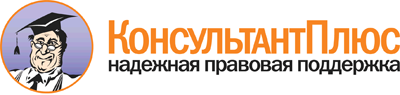 Приказ Минстроя России от 08.06.2018 N 341/пр
"Об утверждении Требований к составу, содержанию и порядку оформления заключения государственной экспертизы проектной документации и (или) результатов инженерных изысканий"
(Зарегистрировано в Минюсте России 21.08.2018 N 51946)Документ предоставлен КонсультантПлюс

www.consultant.ru

Дата сохранения: 24.08.2018
 XX-X-X-X-XXXX-XXXX-X-X-X-XXXXXX-XXXXN томаОбозначениеНаименованиеПримечаниеN томаОбозначениеНаименованиеПримечание